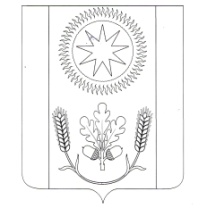 АДМИНИСТРАЦИЯ СЕЛЬСКОГО ПОСЕЛЕНИЯ ВЕНЦЫ-ЗАРЯГУЛЬКЕВИЧСКОГО РАЙОНАПОСТАНОВЛЕНИЕот 5.09.2016											№ 125							поселок ВенцыВ соответствии с постановлением Правительства Российской Федерации от 19 августа 2011 года № 694 «Об утверждении методики осуществления мониторинга правоприменения в Российской Федерации», Законом Краснодарского края от 7 ноября 2011 года № 2354-КЗ «О мониторинге правоприменения нормативных правовых актов Краснодарского края», руководствуясь порядком проведения мониторинга правоприменения нормативных правовых актов администрации сельского поселения Венцы-Заря Гулькевичского района, утвержденным постановлением администрации сельского поселения Венцы-Заря Гулькевичского района № 112 от 20 августа 2014 г.  п о с т а н о в л я ю:  1. Утвердить план мониторинга правоприменения нормативных правовых актов администрации сельского поселения Венцы-Заря Гулькевичского района на 2017 год (прилагается).2. Контроль за выполнением настоящего постановления возложить на главного специалиста администрации сельского поселения Венцы-Заря Гулькевичского района Э.Б. Оленцову.3. Постановление вступает в силу со дня подписания.ПЛАНмониторинга правоприменения нормативных правовых актов администрации сельского поселения Венцы-Заря Гулькевичского района на 2017 годГлавный специалист администрациисельского поселенияВенцы-Заря Гулькевичского района 				     Э.Б. ОленцоваЛИСТ СОГЛАСОВАНИЯпроекта постановления администрации сельского поселения Венцы-Заря Гулькевичского района от _______________ № _____Об утверждении плана мониторинга правоприменения нормативных правовых актов администрации сельского поселения Венцы-Заря Гулькевичского района на 2017 годотступотступотступотступИсполняющий обязанностиглавы сельского поселенияВенцы-Заря Гулькевичского районаА.Г. Вересов ПРИЛОЖЕНИЕ к постановлению администрации сельского поселения Венцы-Заря Гулькевичского района № ______ от ______________№п/пНормативные правовые акты, мониторинг которых планируется осуществитьСпециалисты администрации, ответственные за проведение мониторингаСрок проведения мониторинга1.Нормативный правовой акт, регламентирующий сферу благоустройства (в пределах действия  решения 6 сессии III созыва Совета сельского поселения Венцы-Заря  Гулькевичского района № 3 от 24 декабря 2014 г.  «Об утверждении Правил благоустройства, озеленения и санитарного содержания территории сельского поселения Венцы-Заря Гулькевичского района)»Малахов И.В.в течение года2.Нормативный правовой акт, регламентирующий сферу бюджетных правоотношений (в рамках решения 34 сессии 1 созыва Совета сельского поселения Венцы-Заря Гулькевичского района от 9.11.2007 года  «Об утверждении Положения о бюджетном процессе в сельском поселении Венцы-Заря Гулькевичского района»Зоря Н.С.в течение года3.Нормативный правовой акт, регламентирующий порядок предоставления муниципальных услуг (в пределах действия постановления от  05.02.2016 № 28 «Об утверждении административного регламента по предоставлению муниципальной услуги  «Предоставление муниципального имущества в аренду или безвозмездное пользование»Оленцова Э.Б.в течение года4.Нормативный правовой акт, в сфере бюджетных правоотношений (в пределах действия решения Совета сельского поселения Венцы-Заря Гулькевичского района от 9 ноября 2007 года № 3 «Об утверждении положения о бюджетном процессе в сельском поселении Венцы-Заря Гулькевичского района»)Зоря Н.С.в течение года5.Нормативный правовой акт, регламентирующий порядок предоставления муниципальных услуг (в пределах действия постановления от  05.02.2016 № 29«Об утверждении административного регламента по предоставлению муниципальной услуги «Предоставление выписки из реестра муниципального имущества»Оленцова Э.Б.в течение года6.Нормативный правовой акт, регламентирующий сферу действия муниципальных функций (в пределах действия  постановления  № 105 от 1.08.2016 «Об утверждении административного регламента по предоставлению муниципальной услуги «Возврат платежей физических и юридических лиц по неналоговым доходам из бюджета муниципального образования»Зоря Н.С.в течение года7.Нормативный правовой акт, регламентирующий порядок предоставления муниципальных услуг (в рамках постановления от 30.05.2016 № 76 «Об утверждении административного регламента предоставления муниципальной услуги «Присвоение, изменение и аннулирование адресов»Малахов И.В.в течение года8.Нормативный правовой акт, регламентирующий сферу бюджетных правоотношений ( в рамках решения 16 сессии Совета Сельского поселения Венцы-Заря Гулькевичского района № 2 от 23.10.2015 года «Об установлении дополнительных оснований признании безнадежной к взысканию недоимки, задолженности по пеням и штрафам по местным налогам, подлежащим зачислению в бюджет сельского поселения Венцы-Заря Гулькевичского района»)Зоря Н.С.в течение года 9.Нормативный правовой акт, регламентирующий порядок предоставления муниципальных услуг (в рамках постановления  № 77  от 30.05.2016 «Об утверждении административного регламента предоставления муниципальной услуги «Предоставление копий правовых актов администрации сельского поселения Венцы-Заря Гулькевичского района»Домбровская А.В.в течение года10.Нормативный правовой акт, регламентирующий порядок предоставления муниципальных услуг (в рамках постановления  №74 от 30.05.2016 «Об утверждении административного регламента предоставления муниципальной услуги «Предоставление архивных справок, архивных выписок и архивных копий»Домбровская А.В.в течение года11Нормативный правовой акт, регламентирующий порядок предоставления муниципальных услуг (в рамках постановления  №117 от 01.08.2016 «Об утверждении административного регламента предоставления муниципальной услуги «Выдача специального разрешения на движение по автомобильным дорогам местного значения тяжеловесного и (или) крупногабаритного транспортного средства»Резанова Д.М.в течение года12Нормативный правовой акт, регламентирующий порядок предоставления муниципальных услуг (в рамках постановления  № 27 от 05.02.2016 «Об утверждении административного регламента предоставления муниципальной услуги «Выдача выписки из лицевого счета жилого помещения частного жилищного фонда»Оленцова Э.Б.в течение года13Нормативный правовой акт, регламентирующий порядок предоставления муниципальных услуг (в рамках постановления  № 93 от 01.07.2016 «Об утверждении административного регламента предоставления муниципальной услуги «Выдача разрешений на вступление в брак лицам, достигшим возраста шестнадцати лет»Лаврентьева Д.М.в течение года14Нормативный правовой акт, регламентирующий порядок принятия на муниципальную службу (в рамках постановления № 35 от 26.03.2015 г. «Об утверждении Положения о квалификационных требованиях для замещения должностей муниципальной службы в администрации сельского поселения Венцы-Заря Гулькевичского района»Домбровская А.В.в течение года15Нормативный правовой акт, регламентирующий муниципальную службу (в рамках решения 27 сессии Ш созыва Совета сельского поселения  Венцы-Заря Гулькевичского района «Об утверждении Положения о комиссии по соблюдению требований  к служебному поведению лиц, замещающих муниципальные должности и должности муниципальной службы сельского поселения Венцы-Заря Гулькевичского района и урегулированию конфликта интересов» Домбровская А.В.в течение года«Об утверждении плана мониторинга правоприменения нормативных правовых актов администрации сельского поселения Венцы-Заря Гулькевичского района на 2017 год»«Об утверждении плана мониторинга правоприменения нормативных правовых актов администрации сельского поселения Венцы-Заря Гулькевичского района на 2017 год»«Об утверждении плана мониторинга правоприменения нормативных правовых актов администрации сельского поселения Венцы-Заря Гулькевичского района на 2017 год»«Об утверждении плана мониторинга правоприменения нормативных правовых актов администрации сельского поселения Венцы-Заря Гулькевичского района на 2017 год»«Об утверждении плана мониторинга правоприменения нормативных правовых актов администрации сельского поселения Венцы-Заря Гулькевичского района на 2017 год»Проект подготовлен и внесен:Проект подготовлен и внесен:главный специалистадминистрации сельскогопоселения Венцы-Заря Гулькевичскогорайонаглавный специалистадминистрации сельскогопоселения Венцы-Заря Гулькевичскогорайона     Э.Б. Оленцова     Э.Б. ОленцоваПроект согласован:Проект согласован:ведущий специалист администрации сельскогопоселения Венцы-Заря Гулькевичскогорайонаведущий специалист администрации сельскогопоселения Венцы-Заря ГулькевичскогорайонаА.В. ДомбровскаяА.В. Домбровская